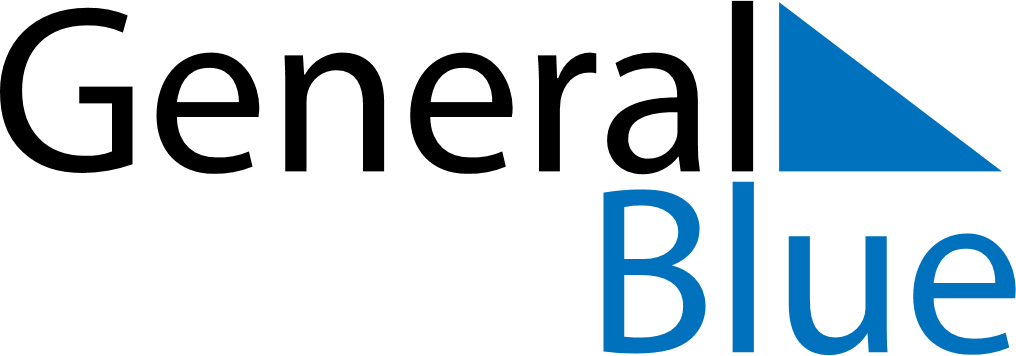 Quarter 4 of 2019 Svalbard and Jan MayenQuarter 4 of 2019 Svalbard and Jan MayenQuarter 4 of 2019 Svalbard and Jan MayenQuarter 4 of 2019 Svalbard and Jan MayenQuarter 4 of 2019 Svalbard and Jan MayenQuarter 4 of 2019 Svalbard and Jan MayenQuarter 4 of 2019 Svalbard and Jan MayenOctober 2019October 2019October 2019October 2019October 2019October 2019October 2019October 2019October 2019MONTUETUEWEDTHUFRISATSUN1123456788910111213141515161718192021222223242526272829293031November 2019November 2019November 2019November 2019November 2019November 2019November 2019November 2019November 2019MONTUETUEWEDTHUFRISATSUN1234556789101112121314151617181919202122232425262627282930December 2019December 2019December 2019December 2019December 2019December 2019December 2019December 2019December 2019MONTUETUEWEDTHUFRISATSUN12334567891010111213141516171718192021222324242526272829303131Nov 10: Father’s DayDec 1: First Sunday of AdventDec 8: Second Sunday of AdventDec 15: Third Sunday of AdventDec 22: Fourth Sunday of AdventDec 24: Christmas EveDec 25: Christmas DayDec 26: Boxing DayDec 31: New Year’s Eve